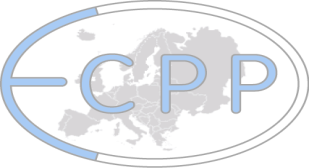 Заявление о принятии Этического Кодекса Я, /Фамилия Имя Отчество/, согласен (-на) с Этическим Кодексом и этическими принципами ЕКПП и заявляю, что придерживаюсь этого Кодекса в моей профессиональной практике. Я понимаю, что нарушение Этического Кодекса может привести к аннулированию моей сертификации и членства в ЕКПП.Дата.                                                                         Подпись.